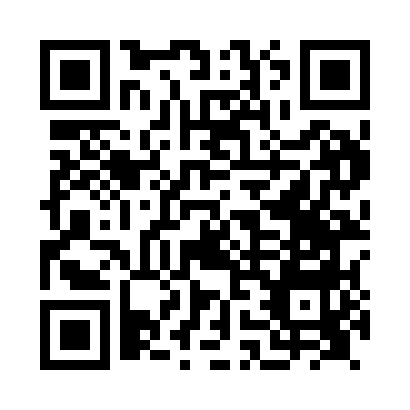 Prayer times for Lothian, City of Edinburgh, UKMon 1 Jul 2024 - Wed 31 Jul 2024High Latitude Method: Angle Based RulePrayer Calculation Method: Islamic Society of North AmericaAsar Calculation Method: HanafiPrayer times provided by https://www.salahtimes.comDateDayFajrSunriseDhuhrAsrMaghribIsha1Mon2:544:321:177:0310:0011:382Tue2:554:331:177:0310:0011:383Wed2:564:341:177:039:5911:384Thu2:564:351:177:039:5911:385Fri2:574:361:177:039:5811:376Sat2:574:371:177:029:5711:377Sun2:584:391:187:029:5611:378Mon2:594:401:187:029:5511:369Tue2:594:411:187:019:5411:3610Wed3:004:421:187:019:5311:3611Thu3:014:441:187:009:5211:3512Fri3:014:451:187:009:5111:3513Sat3:024:461:186:599:5011:3414Sun3:034:481:196:599:4911:3315Mon3:044:491:196:589:4711:3316Tue3:054:511:196:579:4611:3217Wed3:054:521:196:579:4511:3218Thu3:064:541:196:569:4311:3119Fri3:074:551:196:559:4211:3020Sat3:084:571:196:549:4011:2921Sun3:094:591:196:549:3911:2922Mon3:105:001:196:539:3711:2823Tue3:105:021:196:529:3511:2724Wed3:115:041:196:519:3411:2625Thu3:125:051:196:509:3211:2526Fri3:135:071:196:499:3011:2427Sat3:145:091:196:489:2811:2428Sun3:155:111:196:479:2611:2329Mon3:165:131:196:469:2511:2230Tue3:175:141:196:459:2311:2131Wed3:175:161:196:439:2111:20